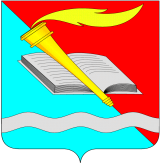 АДМИНИСТРАЦИЯ ФУРМАНОВСКОГО МУНИЦИПАЛЬНОГО РАЙОНА ПОСТАНОВЛЕНИЕ от 31.05.2021								                           № 355г. Фурманов Об утверждении Порядка  предоставления грантов в форме субсидий из бюджета Фурмановского городского поселенияВ соответствии со статьей 78 Бюджетного кодекса Российской Федерации, пунктом 19 части 1 статьи 14 Федерального закона от 06.10.2003 № 131-ФЗ «Об общих принципах организации местного самоуправления в Российской Федерации», Постановлением Правительства Российской Федерации от 18.09.2020 №1492 «Об общих требованиях к нормативным правовым актам, муниципальным правовым актам, регулирующим предоставление субсидий, в том числе грантов в форме субсидий, юридическим лицам, индивидуальным предпринимателям, а также физическим лицам - производителям товаров, работ, услуг, и о признании утратившими силу некоторых актов Правительства Российской Федерации и отдельных положений некоторых актов Правительства Российской Федерации» администрация Фурмановского муниципального района п о с т а н о в л я е т:	1. Установить, что предоставление грантов в форме субсидий является расходным обязательством Фурмановского городского поселения и  исполняется за счет собственных доходов и источников финансирования дефицита бюджета Фурмановского городского поселения.	2. Утвердить Порядок  предоставления грантов в форме субсидий из бюджета Фурмановского городского поселения (прилагается).	3. Считать утратившими силу:постановление администрации Фурмановского муниципального района от 25.09.2018 №771 «Об утверждении Порядка  предоставления грантов в форме субсидий»:постановление администрации Фурмановского муниципального района от 20.02.2019 №117 «О внесении изменений в постановление администрации Фурмановского муниципального района от 25.09.2018 №771 «Об утверждении Порядка  предоставления грантов в форме субсидий»»;постановление администрации Фурмановского муниципального района от 03.06.2019 №425 «О внесении изменений в постановление администрации Фурмановского муниципального района от 25.09.2018 №771 «Об утверждении Порядка  предоставления грантов в форме субсидий»».4. Опубликовать постановление в официальном издании «Вестник администрации Фурмановского муниципального района и Совета Фурмановского муниципального района» и разместить на официальном сайте администрации Фурмановского муниципального района (www.furmanov.su) в информационно-телекоммуникационной сети «Интернет».	5. Контроль исполнения настоящего постановления возложить на заместителя главы администрации Фурмановского муниципального района Белину Л.В.А.А.Кочетов2-27-00ПОРЯДОКпредоставления грантов в форме субсидий из бюджетаФурмановского городского поселения1. Общие положения	1.1. Настоящий Порядок устанавливает цели, порядок и условия предоставления грантов в форме субсидий из бюджета Фурмановского городского поселения в рамках реализации вопросов местного значения городских поселений по организации благоустройства территории Фурмановского городского поселения, в целях поддержания единого архитектурного облика города.В целях настоящего порядка используются следующие понятия:штукатурный фасад – фасад здания с наружным штукатурным слоем;осуществление фасадных работ - комплексных мер, направленных на улучшение внешнего вида здания (жилого дома) и повышение его стойкости к воздействиям окружающей среды;магистральная улица города Фурманова – центральная улица, которая связывает между собой районы и социально-значимые объекты города, обеспечивает подъезд к внешнегородским автомобильным дорогам. На магистральные улицы приходится основной поток движения (ул. Б. Фурмановская, ул. Возрождения, ул. Социалистическая, ул. Советская, ул. Хлебникова, ул. Д.Бедного).	1.2. Категории получателей, имеющих право на получение Субсидий (далее – Организации):Организации, осуществляющие деятельность по управлению многоквартирными домами на территории Фурмановского городского поселения, в том числе:управляющие организации,товарищества собственников жилья, жилищные кооперативы или иные специализированные потребительские кооперативы.Критериями отбора получателей субсидии являются:- расположение многоквартирного жилого дома, включенного в перечень Организации в целях получения Субсидии, вдоль магистральной улицы города Фурманова;- отсутствие многоквартирного дома, включенного в перечень Организации в целях получения Субсидии, в Перечень многоквартирных домов, расположенных на территории Фурмановского городского поселения на 2021-2023 годы, в отношении которых планируется проведение капитального ремонта общего имущества (в части осуществления капитального ремонта фасада), утвержденный Постановлением Правительства Ивановской области от 30.04.2014 № 164-п «Об утверждении региональной программы капитального ремонта общего имущества в многоквартирных домах, расположенных на территории Ивановской области».	1.3. Субсидии предоставляются в рамках непрограммных направлений деятельности.1.4. Субсидии предоставляются в целях повышения внешней привлекательности общественных территорий на финансовое обеспечение затрат Организации на производство работ по ремонту штукатурных фасадов многоквартирных домов.Субсидии предоставляются без долевого участия собственников помещений многоквартирных домов.1.5. Главным распорядителем средств бюджета Фурмановского городского поселения, до которого в соответствии с бюджетным законодательством как получателя бюджетных средств доведены в установленном порядке лимиты бюджетных обязательств на предоставление Субсидии на соответствующий финансовый год и плановый период, является Администрация Фурмановского муниципального района (далее по тексту – Администрация, Главный распорядитель).1.6. Структурным подразделением, уполномоченным на осуществление функций Администрации по проведению конкурсного отбора, рассмотрению документов, материалов (информации), предоставляемых Организациями, контролю за направлением расходования Субсидий является Отдел жилищно-коммунального хозяйства Администрации (далее – Уполномоченный орган).Планирование, учет и контроль за расходованием предоставленных в соответствии с настоящим Порядком Субсидий осуществляет Уполномоченный орган.1.7. Субсидии предоставляются по результатам отбора, проводимого Уполномоченным органом, на основании заявок, направленных Организациями, исходя из соответствия Организаций категориям и требованиям, определенным настоящим Порядком (далее – отбор).1.8. Сведения о Субсидии размещаются на едином портале бюджетной системы Российской Федерации в информационно-телекоммуникационной сети «Интернет» (далее соответственно - единый портал, сеть «Интернет») (в разделе «Бюджет») при формировании проекта решения Совета Фурмановского городского поселения о бюджете  Фурмановского городского поселения (проекта решения Совета Фурмановского городского поселения о внесении изменений в решение о бюджете Фурмановского городского поселения).1.9. Для участия в отборе Организации должны соответствовать на 1-е число месяца, предшествующего месяцу, в котором планируется проведение отбора, следующим требованиям:а) у Организации отсутствует неисполненная обязанность по уплате налогов, сборов, страховых взносов, пеней, штрафов, процентов, подлежащих уплате в соответствии с законодательством Российской Федерации о налогах и сборах;б) у Организации отсутствуют просроченная задолженность по возврату в бюджет Фурмановского городского поселения субсидий, бюджетных инвестиций, предоставленных в том числе в соответствии с иными муниципальными правовыми актами, а также иная просроченная (неурегулированная) задолженность по денежным обязательствам перед Фурмановским городским поселением;в) Организация не находится в процессе реорганизации (за исключением реорганизации в форме присоединения к юридическому лицу, участвующему в отборе, другого юридического лица), ликвидации, в отношении Организации не введена процедура банкротства, ее деятельность не приостановлена в порядке, предусмотренном законодательством Российской Федерации;г) в реестре дисквалифицированных лиц отсутствуют сведения о дисквалифицированных руководителе, членах коллегиального исполнительного органа, лице, исполняющем функции единоличного исполнительного органа, или главном бухгалтере Организации, являющейся юридическим лицом;д) Организация не является получателем средств бюджета Фурмановского городского поселения в соответствии с иными муниципальными  правовыми актами Фурмановского муниципального района на цели, установленные настоящим Порядком.2. Порядок проведения отбора получателей субсидии2.1. Для участия в отборе Организация предоставляет в Администрацию комплект документов, содержащих:- заявку на участие в отборе по форме, установленной Приложением к настоящему Порядку, содержащей размер потребности в Субсидии, а также согласие на публикацию (размещение) в информационно-телекоммуникационной сети «Интернет» информации об участнике отбора, иной информации, связанной с соответствующим отбором;- расчет размера заявленной потребности в субсидии с приложением информации и (или) документов, обосновывающих размер субсидии (локальный сметный расчет, смета, дефектная ведомость (ведомость объемов работ), утвержденные Организацией); - копии учредительных документов, заверенных Организацией;- справку, подтверждающую отсутствие у Организации на 1-е число месяца, предшествующего месяцу, в котором планируется проведение отбора, неисполненной обязанности по уплате налогов, сборов, страховых взносов, пеней, штрафов, процентов, подлежащих уплате в соответствии с законодательством Российской Федерации о налогах и сборах, подписанную руководителем Организации;- справку, подтверждающую, что на 1-е число месяца, в котором планируется проведение отбора, Организация не находится в процессе реорганизации (за исключением реорганизации в форме присоединения к юридическому лицу, являющемуся участником отбора, другого юридического лица), ликвидации, в отношении Организации не введена процедура банкротства, ее деятельность не приостановлена в порядке, предусмотренном законодательством Российской Федерации, подписанную руководителем Организации;- справку, подтверждающую, что на 1-е число месяца, в котором планируется проведение отбора, в реестре дисквалифицированных лиц отсутствуют сведения о дисквалифицированных руководителе, членах коллегиального исполнительного органа, лице, исполняющем функции единоличного исполнительного органа, или главном бухгалтере Организации, подписанную руководителем Организации;- копию лицензии на осуществление деятельности по управлению многоквартирными домами (в случае подачи заявки управляющей компанией);- договор (договоры) на управление многоквартирными домами;- протокол общего собрания собственников помещений в многоквартирном доме о проведении работ по ремонту фасада;- выписку из краткосрочной программы капитального ремонта МКД в Ивановской области с 2021 по 2023 годы, подтверждающую, что Организации не планируется предоставление средств Регионального фонда капитального ремонта в 2021-2023 годах на проведение капитального ремонта фасадов многоквартирных домов, указанных в заявке;- документ, подтверждающий регистрацию Организации (либо обособленного подразделения Организации) в налоговом органе по месту осуществления деятельности, предусмотренной пунктом 1.2 настоящего Порядка.2.2. Заявка с комплектом документов направляется Организацией  почтовым отправлением или предоставляется непосредственно в Уполномоченный орган по адресу: 155520, г. Фурманов, ул. Социалистическая, д.15, кабинет13, на бумажном носителе и должна быть сброшюрована и пронумерована постранично.2.3. Решение о проведении отбора оформляется постановлением администрации Фурмановского муниципального района, которое издается не менее чем за 3 рабочих дня до начала срока приема заявок Организаций, и размещается на официальном сайте администрации Фурмановского муниципального района (www.furmanov.su) в информационно-телекоммуникационной сети «Интернет».2.4. Срок приема  заявок Организаций (далее – срок приема заявок) составляет не менее 30 календарных дней, следующих за днем размещения объявления о проведении отбора, содержащего:даты и время начала и окончания подачи Организациями заявок;почтовый адрес, по которому осуществляется прием заявок Организаций.2.5. В течение срока приема заявок Организаций Уполномоченный орган обеспечивает устное и письменное консультирование по вопросам подготовки для участия в отборе заявок Организаций в соответствии с критериями, предусмотренными пунктом 2.1 настоящего Порядка.2.6. В течение срока приема предложений Организации могут внести изменения в заявку на участие в отборе, предусмотренную пунктом 2.1 настоящего Порядка, но не позднее, чем за 7 рабочих дней до окончания срока приема заявок Организаций.2.7. Заявки Организаций могут быть отозваны до окончания срока приема предложений путем направления в Уполномоченный орган соответствующего обращения уполномоченного лица Организации.2.8. Заявки Организаций, поступившие в Уполномоченный орган в течение срока приема заявок, регистрируются и передаются для рассмотрения в комиссию по отбору Организаций для предоставления субсидий из бюджета Фурмановского городского поселения  в рамках непрограммных направлений деятельности, состав которой утверждается постановлением Администрации Фурмановского муниципального района (далее - комиссия).2.9. Срок рассмотрения заявок Организаций комиссией не должен превышать 30 календарных дней со дня завершения срока приема заявок.2.10. Комиссия рассматривает заявки Организаций и проводит оценку соответствия Организации и представленных ею документов требованиям настоящего Порядка.2.11. По итогам рассмотрения заявок Организаций - участников отбора комиссия принимает решение о признании заявителей получателями субсидий либо решение об отклонении представленных заявок.2.12. На основании решения комиссии Уполномоченный орган в течение 14-ти рабочих дней осуществляет возврат заявок Организаций, не прошедших отбор, с указанием основания для их отклонения.2.13. Основаниями для отклонения заявки Организации и отказа в представлении субсидии при рассмотрении заявки Организаций являются:а) несоответствие Организации категории и (или) критериям отбора,  установленным пунктом 1.2 настоящего Порядка;б) несоответствие Организации требованиям, установленным пунктами 1.9 и 2.1 настоящего Порядка;в) недостоверность представленной Организацией информации, в том числе информации о месте нахождения и адресе юридического лица.2.14. Результаты рассмотрения заявок Организаций, включающие сведения о дате, времени и месте проведения рассмотрения предложений Организаций, информацию об Организациях, заявки которых были рассмотрены и предложения которых были отклонены, наименование получателей субсидии, с которыми заключается соглашение, распределение Субсидий по организациям-победителям размещаются на официальном сайте Администрации в информационно-телекоммуникационной сети «Интернет» в срок не позднее 5 рабочих дней после принятия комиссией решения о победителях отбора.3. Условия и порядок предоставления Субсидий3.1. Распределение Субсидий по Организациям – победителям конкурсного отбора утверждается постановлением администрации Фурмановского муниципального района.	Размер Субсидии является фиксированным и не может превышать размер заявленной Организацией потребности в Субсидии при подаче заявки на участие в отборе. В случае увеличения фактической стоимости выполненных работ размер Субсидии увеличению не подлежит.3.2. Предоставление Субсидии осуществляется на основании соглашения, заключенного между Администрацией и Организацией в соответствии с типовой формой соглашения, установленной Финансовым управлением администрации Фурмановского муниципального района (далее – Финансовым управлением), и содержащего:а) согласие Организации на проведение Уполномоченным органом и органом муниципального финансового контроля обязательных проверок соблюдения целей, условий и порядка предоставления Субсидии, установленных настоящим Порядком;б) обязательство Организации по включению в договоры (соглашения), заключенные в целях исполнения обязательств по соглашению, положений о согласии лиц, являющихся поставщиками (подрядчиками, исполнителями), на проведение проверок, указанных в подпункте "а" настоящего пункта;в) возможность заключать дополнительное соглашение о новых условиях соглашения, в том числе в случае уменьшения Главному распорядителю как получателю средств бюджета Фурмановского городского поселения ранее доведенных лимитов бюджетных обязательств, приводящего к невозможности предоставления субсидии в размере, определенном в соглашении, и о расторжении соглашения при недостижении согласия по новым условиям;г) запрет на приобретение организацией за счет полученных средств Субсидии иностранной валюты, за исключением операций, осуществляемых в соответствии с валютным законодательством Российской Федерации при з0акупке (поставке) высокотехнологичного импортного оборудования, сырья и  комплектующих изделий, а также связанных с достижением целей предоставления этих средств иных операций, определенных настоящим Порядком.3.3. Соглашение заключается на 1 год.3.4. Администрация перечисляет Субсидию Организации на расчетный счет, открытый Получателю субсидий в учреждениях Центрального банка Российской Федерации или кредитных организациях, в соответствии со сводной бюджетной росписью бюджета Фурмановского городского поселения и лимитами бюджетных обязательств.	3.5. Субсидия перечисляется не позднее десятого рабочего дня после заключения соглашения о предоставлении Субсидии.	3.6. Оценка эффективности предоставления Субсидии Организации осуществляется Уполномоченным органом на основании сравнения установленных соглашением и фактически достигнутых Организацией значений результатов предоставления субсидии по итогам отчетного финансового года.3.7. Результатом предоставления Субсидии, значение которого устанавливается в соглашении, является:- осуществление работ по ремонту фасадов многоквартирных домов в срок до 31.10.2021.Специалисты Уполномоченного органа принимают участие в приемке выполненных работ и согласовывают в письменном виде акты приемки выполненных работ.3.8. Отчетность Организации представляется в Уполномоченный орган в следующем порядке:а) отчет о расходах, источником финансового обеспечения которых является Субсидия, составляется ежеквартально нарастающим итогом по состоянию на 1-е число месяца, следующего за отчетным кварталом, и представляется до 15-го числа месяца, следующего за отчетным кварталом, по форме, определенной типовой формой соглашения, установленной Финансовым управлением. Отчет по итогам года составляется по состоянию на 1 января года, следующего за отчетным годом, и представляется в Уполномоченный орган до 15 января очередного финансового года по форме, определенной типовой формой соглашения, установленной Финансовым управлением;б) отчет о достижении результатов предоставления субсидии составляется по состоянию на 1-е число месяца, следующего за отчетным годом, и предоставляется в Уполномоченный орган до 15-го января года, следующего за отчетным годом, по форме, определенной типовой формой соглашения, установленной Финансовым управлением.3.9. В случае нарушения Организацией условий, установленных настоящим Порядком, а также условий и обязательств, предусмотренных соглашением, Уполномоченный орган вправе принять решение о расторжении соглашения в порядке, предусмотренном соглашением.3.10. В случае если Организацией по состоянию на 31 декабря года предоставления Субсидии либо года, следующего за годом предоставления Субсидии, допущены нарушения обязательств, установленных соглашением в части достижения результатов предоставления субсидии, объем средств, подлежащий возврату в бюджет Фурмановского городского поселения до 1 июня года, следующего за годом предоставления субсидии (Vвозврата), рассчитывается по формуле:Vвозврата = Vсубсидии x ∑ (Ti / Si),где:Vсубсидии - размер Субсидии, предоставленной Организации в отчетном финансовом году;Ti - фактически достигнутое значение i-го результата предоставления субсидии на отчетную дату рассчитывается как количество полных месяцев осуществления деятельности Организации, указанной в пункте 3.7 настоящего Порядка;Si - плановое значение i-го результата предоставления субсидии, установленное соглашением.3.11. Контроль за соблюдением целей, условий и порядка предоставления субсидий осуществляется Уполномоченным органом и органом муниципального финансового контроля.3.12. В случае установления по результатам обязательных проверок, проведенных Уполномоченным органом и (или) органом муниципального финансового контроля, фактов нарушения условий, установленных при предоставлении Субсидии, а также в случае недостижения результата предоставления Субсидии, установленного соглашением, Организация обязана возвратить в доход бюджета Фурмановского городского поселения полученную в отчетном финансовом году субсидию в объеме, рассчитанном в соответствии с пунктом 3.10 настоящего Порядка:а) на основании требования Администрации - не позднее 10-го рабочего дня со дня получения Организацией требования;б) на основании представления и (или) предписания органа муниципального финансового контроля - в сроки, установленные в соответствии с бюджетным законодательством Российской Федерации.3.13. Документами, подтверждающими размер произведенных за счет средств субсидии расходов являются:- акты о приемке выполненных работ по форме КС-2;- справку о стоимости выполненных работ и произведенных затрат по форме КС-3,- товарные (товарно-транспортные) накладные на приобретение материалов;- договоры подряда на выполнение ремонтных работ (в случае привлечения стороннего подрядчика);- счета (счета-фактуры), подтверждающие оплату товаров, работ, услуг, связанных с осуществлением работ по ремонту фасада за счет средств Субсидии;в случае производства работ собственными силами Организации дополнительно предоставляются:- утвержденное штатное расписание;- ведомости на выплату заработной платы;- положение об оплате труда;- иные документы, обосновывающие размер произведенных затрат.Заявкана предоставление гранта в форме субсидии из бюджета Фурмановского городского поселения_____________________________________________________________________* - в случае осуществления деятельности по управлению многоквартирным домом на основании лицензии в соответствии с требованиями Жилищного кодекса Российской Федерации.	Прошу предоставить грант в форме субсидии из бюджета Фурмановского городского поселения в сумме ______________ руб. (сумма прописью) на финансовое обеспечение затрат, связанных с осуществлением фасадных работ в отношении жилых домов, расположенных по адресам:___________________________________________________________________________________________________________________________________________	Даю согласие на публикацию (размещение) в информационно-телекоммуникационной сети «Интернет» информации об организации, иной информации, связанной с отбором организаций для предоставления гранта в форме субсидии.Даю согласие на проведение проверок соблюдения условий, целей и порядка предоставления грантов в форме субсидий из бюджета Фурмановского городского поселения, в рамках непрограммных направлений деятельности.К настоящей заявке прилагаются следующие документы:М.П. (при наличии)Глава Фурмановского муниципального районаР.А.СоловьевПриложение  к постановлению администрации Фурмановского муниципального районаот 31.05.2021 № 355Приложение к Порядку предоставления грантов в форме субсидий из бюджета Фурмановского городского поселения Полное наименование Сокращенное наименованиеОрганизационно-правовая формаОГРНЮридический адрес (с почтовым индексом)Фактическое место (с почтовым индексом)Телефон, факс, адрес электронной почтыИНН/КПП организацииБанковские реквизитынаименование банкаБИК банкаРасчетный и (или) корреспондирующий счетФИО руководителяФИО главного бухгалтераОсновные виды деятельности (в соответствии с ОКВЭД с указанием кода)Сведения о лицензии на осуществление деятельности по управлению многоквартирными домами*Реквизиты договора (договоров) на управление многоквартирными домами№п/пНаименование документаКоличество листовРуководитель организации__________________ /(подпись)___________________(ФИО)Главный (старший) бухгалтер организации__________________ /(подпись)___________________(ФИО)